Experiences of people aged 50 or over in Wales who look after, or give any unpaid help or support to family members, friends, neighbours or others because of long-term physical or mental ill-health or disability, or problems related to older age, and don’t access support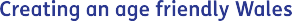 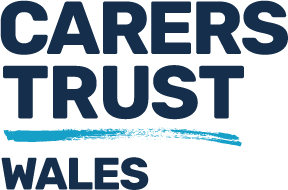 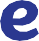 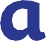 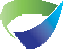 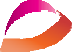 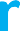 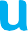 Do you look after or give any unpaid help or support to family members, friends, neighbours or others because of longterm physical or mental ill-health or disability, or issues related to growing older?Yes	 NoIf you answered No, the survey is not for you at this time, thank you. If you would like further information or support please see the contacts at the end of the survey.Have you used any of the support or services listed below, to help you in your role looking after the person in the last 12 months?They may be provided by different organisations, such as a voluntary organisation, a privateagency or social services.If you answered No or Don’t Know to the questions above, we’d appreciate it if you could continue with the Survey. This is because we want to capture the views of those not in receipt of any of above support for carers.The person you look afterA1. How many people do you look after?  	If you care for more than one person, please complete one survey per person you look after or if you prefer please choose one person only to answer about.A2. What age is the person you look after?  	A3. What is your relationship to the person you look after?Spouse/Partner	 Other relativeChild	 Friend/ NeighbourParent	 Other  	A4. How much time do you estimate that you spend looking after the person per week? Please tick one box below1-19 hours	 20-49 hours	 50+ hoursA5. Approximately how long have you been looking after the person?  	A6. What’s the reason the person you look after needs support? Please tick any boxes that apply belowPhysical disability	 Mental health conditionDementia	 Autistic spectrum conditionSight loss or hearing loss	 Learning disabilityLong term illness	 Alcohol or drug addictionTerminal illness	 Other (Please specify)  	Older ageA7. Where does the person you look after usually live? Please tick one box belowWith me	 Somewhere elseA8. What kinds of things do you usually do for the person you look after?Please tick any boxes that apply belowPersonal care (Things like dressing, bathing, washing, shaving, help with meals)Physical help (Such as helping with walking, getting up and down stairs)Helping with dealing with care services and benefits (Things like making and attending appointments and phone calls, filling in forms)Helping with paperwork or financial matters (Such as writing letters, sending cards, fillingin forms, dealing with bills, banking)Other practical help (Things like preparing meals, doing shopping, laundry, housework, gardening, decorating, household repairs)Keeping company (Things like visiting, sitting with, reading together, talking together, playing cards or games)Getting out (Such as going for a walk or drive, visiting friends or relatives)Giving medicines (Things like making sure pills are taken, giving injections, changing dressings)Giving emotional supportOther help (Please specify)  	Support for youB1. Are you comfortable using the term unpaid carer to describe what you do?Yes	 NoB2. If you answered No, is there a reason for this that you can share with us?B3. In the last 12 months, have you found it easy or difficult to access information and advice about support available for you, in looking after the person? This could be information from different sources, such as voluntary organisations and private agencies as well as social services.Please tick one box belowI have not tried to find information or advice in the last 12 monthsVery easyFairly easyFairly difficultVery difficultB4. Are there particular reasons why you’re not accessing support available from sources, such as voluntary organisations, social services and health services? (i.e. support groups, respite breaks, advocacy, education and training...)Please tick any boxes that apply belowThe support I need isn’t availableI don’t know what support is availableThere’s no support availableI can’t access support due to lack of transportI live with a disability and it’s not accessible to meIt’s not accessible in my preferred languageIt doesn’t meet my cultural needs.The person I look after doesn’t want me to access support or consent to itOther (Please specify 	)Please tell us more about your answer    	B5. Do you need support to help you to look after the person?Yes	 NoIf Yes, Please tell us what support you think you need?  	If No, is this because you’ve a support network so don’t need external support?Please tick one box belowYes	 NoPlease tell us more 	If Yes, please tell us more about your network of support (is this neighbours, faith groups, others, etc)  	B6. Have you been offered a carers needs assessment (also known as a ‘What Matters’conversation) by your local authority?Yes	 NoIf you answered Yes, did you accept the offer?  Yes	 NoIf you answered No, please tell us why 	B7. What activities or services, not related to looking after the person, do you currently access? Please tick any boxes below that applyFaith groupVolunteeringEmploymentSports groupGP surgeryEducation and lifelong learningSupport groups to help you with your own health condition or disabilityOther (Please specify)  	Accessing information and advice for youC1. Where would you prefer to receive information and advice to support you in your role looking after the person? Please tick any boxes that apply belowGP surgery, Community nursesLocal pharmacyGroups/support attended by the person I look afterLocal carers centreLocal public services such as libraries/community centresOnline resourcesThrough my local councilOther (please specify)C2. How would you prefer to receive information and advice to support you in your role looking after the person? Please tick any boxes that apply belowOnline resources (email...)Face to face/Word of mouthPost/letterTelephoneGP or other health professionalsOther (Please specify)C3. What information and advice would help you? Please tick any boxes that apply belowHow to look after my health and wellbeingHow to get regular breaks from looking after the person/sContingency and emergency planningHow to plan for my future care needsCommunicating with and understanding health servicesHelp with accessing benefits and adviceCommunicating with and understanding with social servicesSupport with housing adaptations to make it easier to care for someoneOpportunities to take up a new hobby or activityOpportunities to socialise with other carers going through a similar experienceOpportunities to exercise and keep fitOther (Please specify)  	Please tell us more 	Your quality of lifeD1. On a scale of 1-5, how satisfied with life have you felt in the past 7 days? Please tick one box below(1 being completely not satisfied to 5 as being satisfied completely)1	 2	 3	 4	 5(i) Is this level of satisfaction:Better than usualTypicalWorse than usualPlease tell us more  	D2. Looking after someone can cause household financial pressures. Has your role looking after the person had a negative effect on your financial situation? Please tick one box belowNo, not at allYes, to some extentYes, a lotIf yes:Which of these statements best describes your circumstances? Please tick one box belowI am in debt because of my role looking after someoneI am struggling financially to make ends meetI am worried about my financial futureI have some concerns, but I’m able to cope at presentD4. In the last 12 months, has your health been affected by your role looking after someonein any of the ways listed below? Please tick any boxes below that applyFeeling tiredFeeling depressedLoss of appetiteDisturbed sleepGeneral feeling of stressPhysical strain (e.g. back)Feelings of lonelinessHad to see own GPDeveloped my own health conditionMade an existing condition worseOtherNo, none of theseAnything else?Is there anything else you would like to let us know about your experience of looking after the person?Personal detailsWhat is your age?I amMale	 Female	 Non-binaryOther, please specify:  	I am:I live in:Blaenau GwentBridgendCaerphillyCardiffCarmarthenshireCeredigionConwyDenbighshireFlintshireGwyneddIsle of AngleseyMerthyr TydfilMonmouthshireNeath Port TalbotPembrokeshirePowysRhondda Cynon TaffSwanseaTorfaenVale of GlamorganWrexhamI have served in the Armed Forces (This could include as a regular, reservist, or national service) Please tick one box belowYes	 NoThe person I look after served in the Armed Forces (This could include as a regular, reservist, or national service) Please tick one box belowYes	 No	 Don’t knowWhat is your ethnicity? Please tick one box belowWhite British/Welsh/Scottish/Northern Irish	 White IrishGypsy or Irish Traveller	 White and Black CaribbeanWhite and Black African	 White and AsianOther Mixed Heritage	 Asian – Indian	 Asian – PakistaniAsian- Bangladeshi	 Asian- Chinese	 Asian – OtherBlack – African	 Black – Caribbean	 ArabAny other ethnic group (Please specify)  	Which of the following applies to you? Please tick any boxes that applyRetiredEmployed full-timeEmployed part-time (working 30 hours or less)Self-employed full-timeSelf-employed part-timeNot in paid workDoing voluntary workOther (Please specify)  	Do you consider yourself to have a disability according to the terms given in the Equality Act 2010?Yes	 NoWe’d like to contact you in the future about the project, keep you informed about our work and potentially contact you to gather more information.Can we contact you in the future about this project?Yes	 NoIf you’re happy for us to contact you, please fill in your contact details belowName:  	Address:   	Postcode: 	Telephone number:  	Email address:   	Age Cymru would like to keep you informed about our vital work. Please tick or circle the areas you’re interested in:Would you like to hear from us, please tick:by post	 email	 telephoneYou can unsubscribe at any time.Call 029 2043 1555, email unsubscribe@agecymru.org.uk or tick this box Your details will be kept on a secure database and we’ll not share your details with any organisations unless required by law.Thank you for your time and contribution to this surveyPlease return any completed questionnaires to: Age Cymru, Freepost RLTL-KJTR-BYTT, Ground Floor, Mariners House, Trident Court, East Moors Road, Cardiff CF24 5TD or by email to luke.conlon@agecymru.org.ukTelephone: 029 2043 1555Charity no: 1128436If you need any further support please contact:Age Cymru Advice:Tel: 0300 303 44 98 (Monday-Friday 9am to 4pm) http://www.agecymru.org.uk/adviceCarers Trust Wales:Tel: 0300772 9702www.carerstrust.walesOther supportC.A.L.L: 0800 132 737Cruse: 0808 808 1677Hourglass Cymru: 0808 808 8141Samaritans: 116 123Silverline: 0800 4 70 80 90Age Cymru and Carers Trust Wales are working in partnership to develop person-centred service models to identify, and better meet the needs of older carers and carers of people living with dementia, funded by the Welsh Government Sustainable Social Services Third Sector Grant.Age Cymru is a registered charity 1128436. Company limited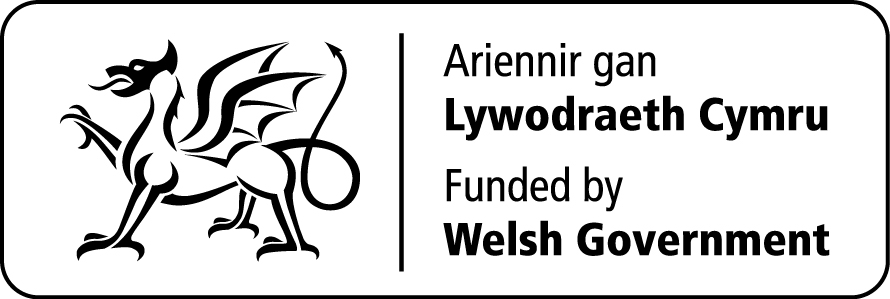 by guarantee and registered in Wales and England 6837284. Registered office address Ground Floor, Mariners House, Trident Court, East Moors Road, Cardiff CF24 5TD. © Age Cymru 2020YesNoDon’t KnowCarer support groupsYesNoDon’t KnowCarers centreYesNoDon’t KnowAdvocacy for carersYesNoDon’t KnowA carers needs assessment(also known as a ‘What Matters’ conversation)YesNoDon’t KnowRespite break for you (via social services)50-5465-6980-8495-9955-5970-7485-89100 or over60-6475-7990-94BisexualHeterosexualGay ManPrefer not to sayLesbian / Gay WomanOther, please specify:  	Arts FundraisingPolicy/Public AffairsCampaigns Information and AdvicePhysical ActivityEventsVolunteeringOther  	Other  	Other  	Other  	Other  	